ABSTRAKPENGEMBANGAN MEDIA PEMBELAJARAN VIDEOSCRIBE TEMA 5 CUACA UNTUK MENINGKATKAN MOTIVASI BELAJAR SISWA KELAS III SD NEGERI 132406 TANJUNG BALAIWIDYA SARINPM. 181434005Penelitian pengembangan ini bertujuan untuk (1) Mengembangkan media pembelajaran videoscribe pada pembelajaran tema 5 Cuaca, (2) Mengetahui kelayakan pengembangan media videoscribe dalam meningkatkan motivasi belajar siswa. Penelitian ini merupakan jenis penelitian pengembangan Research and Development (R&D)dengan menggunakan model pengembangan ADDIE yang terdiri dari 5 tahap, yaitu. Analisis (Analysis). Perancangan (Design). Pengembangan (Development), Penerapan (Implementation) dan Evaluasi (Evaluation). Instrument yang digunakan dalam penelitian ini yaitu, angket praktisi pendidikan, angket ahli media, angket ahli materi, angket respon siswa dan angket respon guru untuk mengetahui kelayakan media videoscribe tema 5 cuaca yang dikembangkan. Berdasarkan hasil validasi dari praktisi pendidikan didapatkan persentase sebesar 98,8% dengan kriteria “Sangat Layak”. Dari hasil validasi ahli media didapatkan rata-rata persentase sebesar 96,6% dengan kriteria “Sangat Layak”. Dari hasil validasi ahli materi didapatkan rata-rata persentase sebesar 94,5% dengan kriteria “Sangat Layak”. Dari hasil validasi respon siswa didapatkan persentase sebesar 95,7% dengan kriteria “Sangat Layak” dan dari hasil validasi respon guru didapatkan persentase sebesar 98% dengan kriteria “Sangat Layak”. Dari penilaian yang didapatkan dapat dikatakan bahwa media videoscribe tema 5 cuaca yang dikembangkan “Sangat Layak” digunakan pada proses pembelajaran.Kata Kunci: Media Pembelajaran, Videoscribe, Tema 5 Cuaca.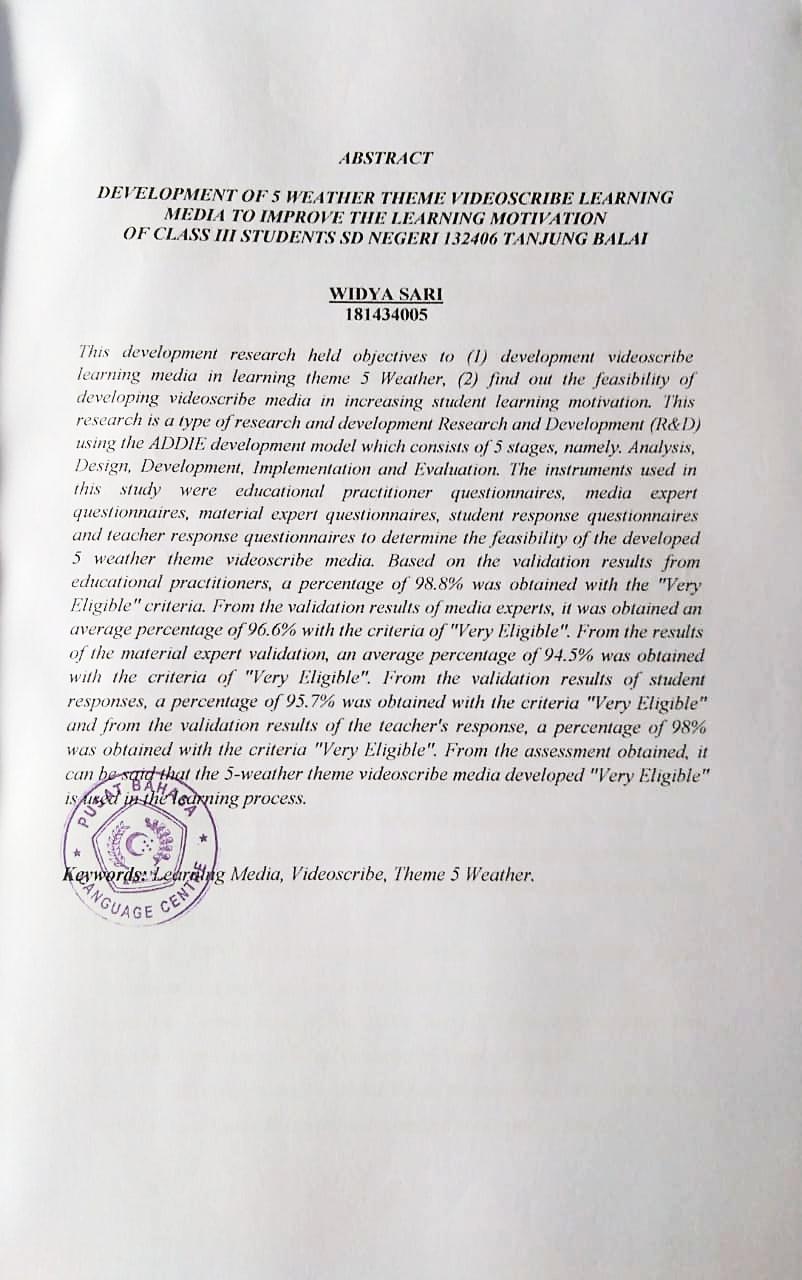 